T.C.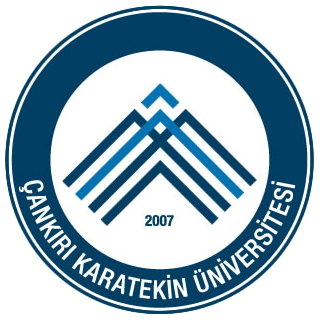 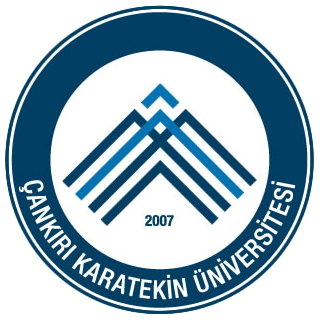 ÇANKIRI KARATEKİN ÜNİVERSİTESİSağlık, Kültür ve Spor Dairesi BaşkanlığıTOPLULUK BAŞKANI DEĞİŞİM FORMUTopluluk Adı					:Eski Topluluk Başkanı 			:Bölüm / Öğrenci No				:Yeni Topluluk Başkanı			:Bölüm / Öğrenci No				:Yönetim Kurulu Toplantı Karar Sayısı	:Toplantı Tarihi				:								       …… / .….. / 20......                      Topluluk Başkanı Adı Soyadı    …………………………………………         İmza										Uygundur…../.…./20…..Akademik Danışman Adı Soyadı………………………………………………İmza